Урок изобразительного искусстваУчитель: Григорчук Е.В.1-Б класс31 мартаТема урока. Сказочная страна. Создание панноЧто общего у этих слов?СинеглазкаКолобокАлёнушкаЗмейКощейИван- Прочитайте первые буквы слов сверху вниз. Какое слово получилось?Сегодня мы сделаем композицию к сказке.Прочитайте стихотворение.Сказки гуляют по свету
(М. Пляцковский)Сказки гуляют по свету,
Ночь запрягая в карету.
Сказки живут на полянах,
Бродят по зорьке в туманах.А принц Белоснежку полюбит,
А жадность Кащея погубит…
Пусть Зло на проделки хитро,
Но всё ж побеждает Добро!Мир озарив чудесами,
Сказки летят над лесами,
На подоконник садятся,
В окна, как в речки, глядятся.А Золушку выручит фея,
Не станет Горыныча-змея…
Пусть Зло на проделки хитро,
Но всё ж побеждает Добро!Сказки со мною повсюду,
Их никогда не забуду.
Стоит сомкнуть мне ресницы —
Вмиг Сивка-Бурка приснится.А месяц засветит ясный
В глазах Василисы Прекрасной.
Пусть Зло на проделки хитро,
Но всё ж побеждает Добро!Вспомните. Какие сказки мы?Сказочная разминка.-К сказочным персонажам добавьте слова-определения:Например, Кощей… (Бессмертный) Мальчик - … Василиса… братец … сестрица… Змей … Баба - … Крошечка … Лиса… Гуси -… Скатерть - … Карабас - …Ковёр - …  Конёк - … Сегодня вы сделаете панно.Панно – это гладкая поверхность с живописным изображением.Посмотрите, какие бывают панно.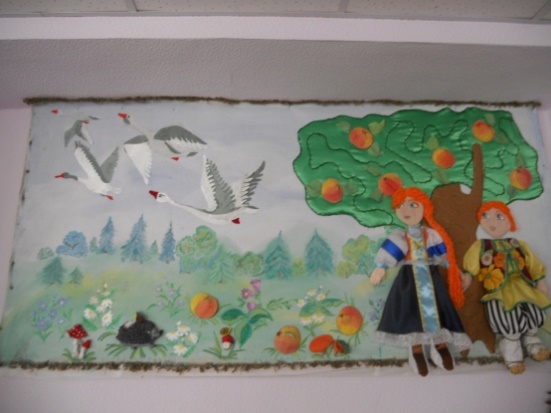 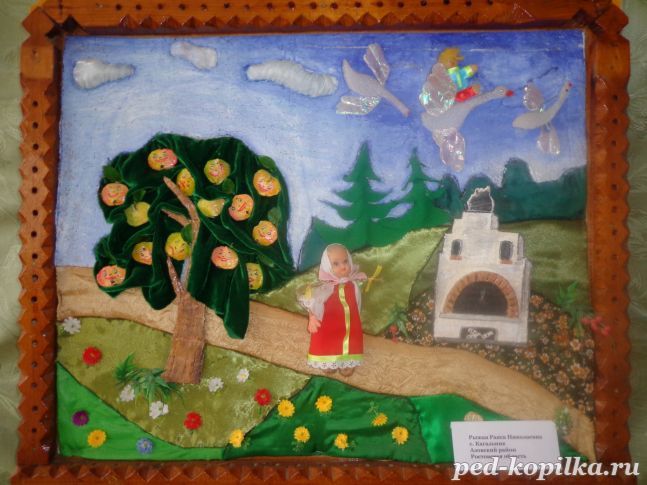 Панно к сказке «Теремок».Прочитайте сказку «Теремок» в учебнике «Литературное чтение» (страница 33).Перечислите всех героев сказки.Нарисуйте на альбомном листе теремок.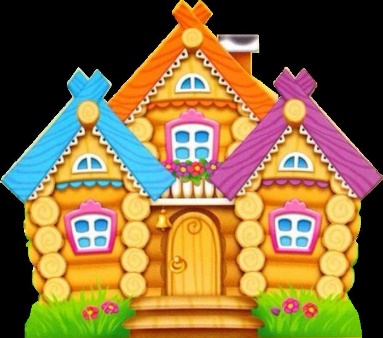 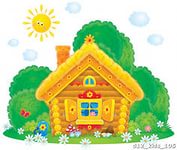 Вам поможет видео https://www.youtube.com/watch?v=seB9PEJosHgПусть работа высохнет.Нарисуйте на отдельном листе героев сказки (одного или несколько), вырежьте и наклейте на лист с теремком.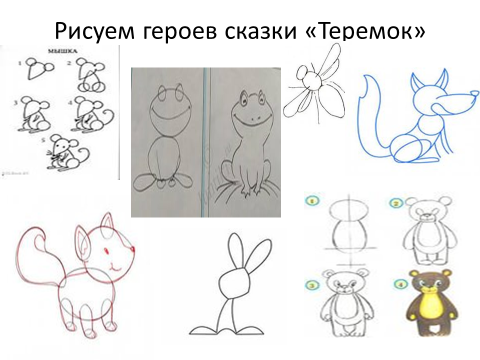  Если есть пластилин, можно вылепить героев сказки и разместить на листе. Оценим работу.Уберите своё рабочее место. Отправь фото работы в нашу группу.МОЛОДЕЦ!        Сфотографируй работу и вышли учителю.ПОДСКАЗКИКощей… (Бессмертный) Мальчик - … (с – пальчик)Василиса… (Прекрасная) братец … (Иванушка)сестрица… (Алёнушка) Змей … (Горыныч)Баба - … (Яга) Крошечка … (Хаврошечка)Лиса…(Патрикеевна) Гуси -… (Лебеди)Скатерть - …(Самобранка) Карабас - …(Барабас)Ковёр - … (самолёт) Конёк - … (Горбунок)